University of Toledo Medical Center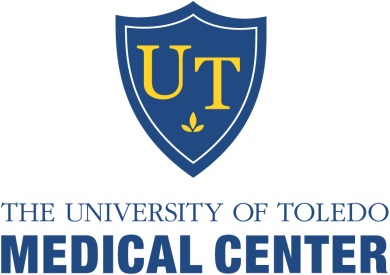 Department of Orthopaedic SurgeryThe University of Toledo is accredited by the Accreditation Council for Continuing Medical Education (ACCME) to provide continuing medical education for physicians. The University of Toledo designates this enduring activity for a maximum of 2 AMA PRA Category 1 CreditsTM. Physicians should claim only the credit commensurate with the extent of their participation in the activity. Release Date:  Month Year		Termination Date July 30, 2022Name: _______________________________________________ Degree: _______________________Specialty: _____________________________________________Address: ___________________________________________________________________________Phone: __________________________________Email (Required):______________________________Learning Objectives: Participants will be able to:Describe common orthopaedic concernsReview new treatment options available for common orthopaedic injuries.Month Year Orthopaedic Monthly QuestionsPlease check the appropriate answer and mail back to the CME office to receive credit. Bibliographic References: * Arner JW, McClincy MP, Bradley JP. Hamstring Injuries in Athletes: Evidence-based Treatment. J Am Acad Orthop Surg. 2019 Dec 1;27(23):868-877. doi: 10.5435/JAAOS-D-18-00741. PMID: 31283532.* Natsis K, Totlis T, Konstantinidis GA, Paraskevas G, Piagkou M, Koebke J. Anatomical variations between the sciatic nerve and the piriformis muscle: a contribution to surgical anatomy in piriformis syndrome. Surg Radiol Anat. 2014 Apr;36(3):273-80. doi: 10.1007/s00276-013-1180-7. Epub 2013 Jul 31. PMID: 23900507.* Sharr PJ, Mangupli MM, Winson IG, Buckley RE. Current management options for displaced intra-articular calcaneal fractures: Non-operative, ORIF, minimally invasive reduction and fixation or primary ORIF and subtalar arthrodesis. A contemporary review. Foot Ankle Surg. 2016 Mar;22(1):1-8. doi: 10.1016/j.fas.2015.10.003. Epub 2015 Nov 21. PMID: 26869492.To receive CME Credit, you must obtain at least 80% (4/5). _____ Check Payment: Mail ($15 payable to UT-CME) along with completed post-test to: Center for Continuing Medical Education, The University of Toledo, 3000  Arlington Ave, MS #1092, Toledo, OH  43614._____ Credit Card Payment: Email completed post-test to:ContinuingMedEd@utoledo.edu  (include phone # so we can contact you to obtain payment information)What is the origin of the hamstring?Ischial TuberosityIschial SpinePubic BoneAnterior Inferior Iliac SpineWhat is the primary function of the hamstring muscle? A)     Hip Flexion        B)     Knee Flexion        C)     Knee Extension        D)     Hip Abduction
What is the main complication of calcaneal avulsion fractures? 
A)    Arthritis        B)    Skin & Soft Tissue Necrosis        C)    Vascular Injury        D)    Compartment SyndromeWhat nerve roots does the sciatic nerve arise from?L1, L2, L3, L4, L5L2, L3, L4, L5, S1L3, L4, L5, S1, S2L4, L5, S1, S2, S3What nerve is commonly injured in knee dislocations?A)    Tibial NerveBaxter’s NerveCommon Peroneal NerveInterdigital Nerve